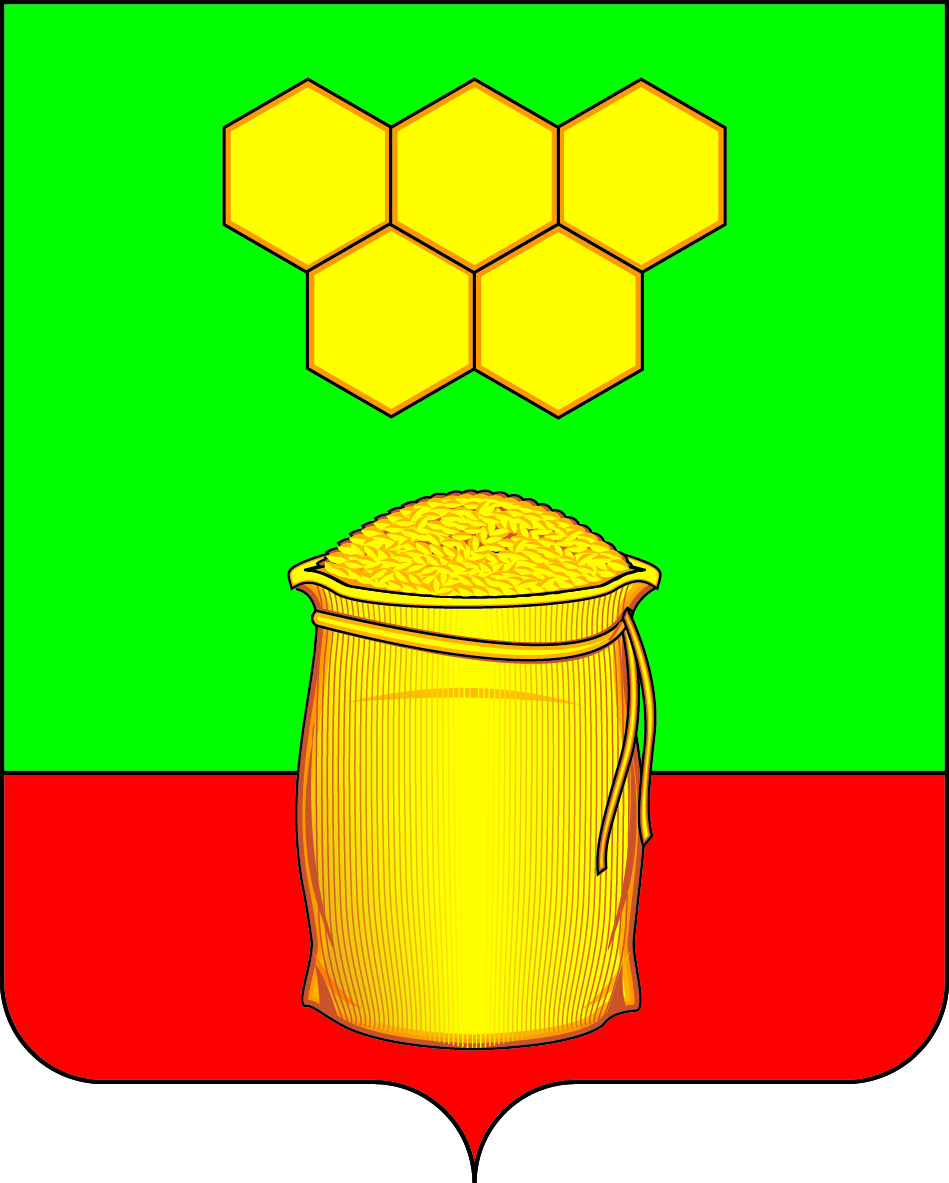 АДМИНИСТРАЦИЯМЁДОВСКОГО СЕЛЬСКОГО ПОСЕЛЕНИЯБОГУЧАРСКОГО МУНИЦИПАЛЬНОГО РАЙОНАВОРОНЕЖСКОЙ ОБЛАСТИРАСПОРЯЖЕНИЕот «01» апреля  2024 г. №9-р      п.ДубраваОб установлении особого противопожарногорежима на территории Мёдовского сельского поселения Богучарского муниципального района Воронежской области	В соответствии с Федеральными законами: от 21.12.1994 № 69-ФЗ «О пожарной безопасности», от 06.10.2003 № 131-ФЗ «Об общих принципах организации местного самоуправления в Российской Федерации», Законом Воронежской области от 02.12.2004 № 87-ОЗ «О пожарной безопасности Воронежской области», постановлением Правительства Воронежской области от 28.03.2024 № 200  «Об установлении особого противопожарного режима на территории Воронежской области», постановлением администрации Богучарского муниципального района Воронежской области от 29.03.2024 №152 «Об установлении особого противопожарного режима на территории Богучарского муниципального района Воронежской области» в целях предупреждения и ликвидации чрезвычайных ситуаций и обеспечению пожарной безопасности, а также повышения эффективности работы по обеспечению защиты населения и территорий от чрезвычайных ситуаций, предотвращения загорания сухой травянистой растительности в границах населенных пунктов Мёдовского сельского поселения Богучарского муниципального района, которые могут повлечь за собой материальный ущерб или человеческие жертвы:            1. Установить с 01.04.2024 года на территории Мёдовского сельского поселения особый противопожарный режим.            2. Рекомендовать руководителям хозяйств, расположенных на территории поселения:        - до 30.04.2024  года произвести опашку противопожарных разрывов до необрабатываемых сельскохозяйственных угодий, незастроенных территорий внутри поселения и за их границами, шириной не менее 10-и метров;      - спланировать подвоз воды для заправки пожарной техники;      3. С привлечением председателей ТОС, с целью предупреждения и обеспечения пожарной безопасности,  проинформировать жителей поселения об особом противопожарном режиме, проконтролировать  наличие запаса воды и противопожарного инвентаря в домовладениях для целей пожаротушения.      4. Организовать патрулирование территорий добровольными пожарными и гражданами (согласно графика дежурств).      5. Жителям Мёдовского сельского поселения произвести осмотр домовладений с целью выявления пожароопасных объектов и своевременно устранить причины.       6. Запретить проведение неконтролируемых палов, сжигание мусора и разведение костров на территории поселения.     7. Разместить материалы противопожарной пропаганды: - стенд в здании администрации Мёдовского сельского поселения по адресу: п. Дубрава, пл. Центральная,  3;- информационный стенд  по адресу: п. Дубрава, пл. Центральная, 4а;- информационный стенд  по адресу:  п. Южный, ул. Садовая,  11а;- информационный стенд  по адресу: с. Мёдово, ул. Низовая,  2;- информационный стенд  по адресу: с.Каразеево, ул. Ленина, 3;- информационный стенд  по адресу:  х.Малеванный, ул. Российская, 3.       8. Признать утратившим силу распоряжение администрации Мёдовского  сельского поселения Богучарского муниципального района Воронежской области от 17.04.2023 №13-р  «Об установлении особого противопожарногорежима на территории Мёдовского сельского поселения Богучарского муниципального района Воронежской области».      9. Контроль за исполнением настоящего распоряжения оставляю за собой.    Глава  Мёдовского  сельского  поселения                                   С.В.Чупраков